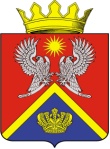 АДМИНИСТРАЦИЯ СУРОВИКИНСКОГОМУНИЦИПАЛЬНОГО РАЙОНАВОЛГОГРАДСКОЙ ОБЛАСТИПОСТАНОВЛЕНИЕ-ПРОЕКТот ________2023                                    № О внесении изменения в постановлениеадминистрации Суровикинскогомуниципального района Волгоградской областиот 19.11.2020 № 838 «Об утверждении документапланирования регулярных перевозок по муниципальным маршрутам регулярных перевозок в границах Суровикинского муниципального района Волгоградской области на 2021- 2025 годы» Администрация Суровикинского муниципального района Волгоградской области постановляет:Внести в постановление администрации Суровикинского муниципального района Волгоградской области от 19.11.2020 № 838 «Об утверждении документа планирования регулярных перевозок по муниципальным маршрутам регулярных перевозок в границах Суровикинского муниципального района Волгоградской области на 2021- 2025 годы» (далее - постановление) следующее изменение:документ планирования регулярных перевозок по муниципальным маршрутам регулярных перевозок в границах Суровикинского муниципального района Волгоградской области на 2021-2025 годы, утвержденный постановлением, изложить в новой редакции согласно приложению к настоящему постановлению.Настоящее постановление вступает в силу после обнародования путем размещения на информационном стенде в здании администрации Суровикинского муниципального района Волгоградской области, расположенном по адресу: Волгоградская область, г. Суровикино, ул. Ленина, 64, и подлежит размещению на официальном сайте администрации Суровикинского муниципального района Волгоградской области в информационно-телекоммуникационной сети «Интернет».Глава Суровикинского муниципального района                                                                        Р.А.СливаДОКУМЕНТпланирования регулярных перевозок по муниципальным маршрутам регулярных перевозок в границах Суровикинского муниципального района Волгоградской области на 2021-2025 годыДокумент планирования регулярных перевозок по муниципальным маршрутам регулярных перевозок в границах Суровикинского муниципального района Волгоградской области на 2021-2025 годы (далее - документ планирования регулярных перевозок) устанавливает перечень мероприятий по развитию регулярных перевозок, осуществляемых по муниципальным маршрутам регулярных перевозок в границах одного сельского поселения, в границах двух и более поселений, находящихся в границах Суровикинского муниципального района Волгоградской области, в соответствии с действующим законодательством Российской Федерации и предусматривает планирование регулярных перевозок в границах Суровикинского муниципального района Волгоградской области на период до 31 декабря 2025г.Основные понятия, используемые в документе планирования регулярных перевозок, применяются в значениях, указанных в федеральных законах от 13 июля 2015 г. № 220-ФЗ «Об организации регулярных перевозок пассажиров и багажа автомобильным транспортом и городским наземным электрическим транспортом в Российской Федерации и о внесении изменений в отдельные законодательные акты Российской Федерации», от 08 ноября 2007 г. № 259-ФЗ «Устав автомобильного транспорта и городского наземного электрического транспорта».Целями развития регулярных перевозок являются: повышение качества, эффективности и безопасности транспортного обслуживания населения Суровикинского муниципального района Волгоградской области на муниципальных маршрутах регулярных перевозок с учетом социальных и экономических факторов, оптимизация районной маршрутной сети, эффективное использование бюджетных средств при организации транспортного обслуживания населения. В рамках достижения целей, указанных в пункте 3 настоящего документа планирования регулярных перевозок, приоритетными задачами развития регулярных перевозок по муниципальным маршрутам регулярных перевозок являются:1) формирование эффективной маршрутной сети на территории Суровикинского муниципального района Волгоградской области;2) развитие транспортной инфраструктуры для обеспечения регулярных перевозок (далее - транспортная инфраструктура).В рамках оптимизации районной маршрутной сети планируется проведение следующих мероприятий:- изменение муниципальных маршрутов с целью сокращения экономически неэффективных и невостребованных муниципальных маршрутов;- изменение муниципальных маршрутов с целью организации дополнительных транспортных связей.Осуществляет функции по организации регулярных перевозок администрация Суровикинского муниципального района Волгоградской области (далее - уполномоченный орган), с учетом сведений о развитии городского и сельских поселений Суровикинского муниципального района Волгоградской области и (или) создании, изменении пассажиропотоков на территории Суровикинского муниципального района Волгоградской области, сведений о формировании дорожной и транспортной инфраструктуры, а также наличия средств в бюджете Суровикинского муниципального района Волгоградской области.Развитие транспортной инфраструктуры осуществляется уполномоченным органом путем привлечения транспортных средств соответствующего вида, класса и вместимости с учетом данных о пассажиропотоках, а также текущего состояния и перспективного развития дорожной инфраструктуры и объектов транспортной инфраструктуры для обслуживания пассажиров.Муниципальные маршруты, отнесенные к соответствующему виду регулярных перевозок, с указанием номера и наименования маршрута:.Муниципальные маршруты, в отношении которых предусмотрено изменение вида регулярных перевозок:вид регулярных перевозок считается измененным с момента включения уполномоченным органом соответствующих сведений о муниципальном маршруте в реестр муниципальных маршрутов регулярных перевозок Суровикинского муниципального района Волгоградской области (далее - Реестр):2021 год - не планируется;2022 год - не планируется;
2023 год - не планируется;2024 год - не планируется;2025 год - не планируется. Муниципальные маршруты регулярных перевозок, в отношении которых планируется установление, их изменение и отмена:Установление (открытие) муниципальных маршрутов регулярных перевозок:2021 год – планируется:;2022 год - не планируется;2023 год - не планируется;2024 год - не планируется;2025 год - не планируется. 	Изменение включенных в состав муниципального маршрута регулярных перевозок остановочных пунктов, а также улиц и автомобильных дорог, по которым предполагается движение транспортных средств между данными остановочными пунктами:.Муниципальные маршруты регулярных перевозок, которые подлежат отмене:2021 год:;2022 год - не планируется;
2023 год:2024 год - не планируется;2025 год - не планируется. Муниципальные маршруты регулярных перевозок по нерегулируемым тарифам, которые подлежат отмене: 2021 год - не планируется;2022 год - не планируется;
2023 год - не планируется;2024 год - не планируется;2025 год - не планируется. График проведения открытых конкурсов на право осуществления регулярных перевозок по нерегулируемым тарифам по муниципальным маршрутам регулярных перевозок:График, в соответствии с которым в отношении регулярных перевозок, частично или полностью оплачиваемых за счет средств бюджета Суровикинского муниципального района Волгоградской области, должен быть заключен муниципальный контракт:Порядок зачисления платы за проезд пассажиров и провоз багажа при осуществлении регулярных перевозок по регулируемым тарифам.Плата за проезд пассажиров и провоз багажа при осуществлении регулярных перевозок по регулируемым тарифам в соответствии с заключенным муниципальным контрактом остается в распоряжении перевозчика.Иные мероприятия, необходимые для определения основных подходов к формированию долгосрочной политики в области организации регулярных перевозок пассажиров и багажа автомобильным транспортом, в том числе по обеспечению беспрепятственного доступа инвалидов во исполнение Федерального закона от 24.11.1995 № 181-ФЗ «О социальной защите инвалидов в Российской Федерации»:2021 год - не предусмотрено;2022 год - не предусмотрено;
2023 год - не предусмотрено;2024 год - не предусмотрено;2025 год - не предусмотрено.                                                                                                                                 »«УТВЕРЖДЕНпостановлениемадминистрации Суровикинского муниципального района от 19.11.2020 № 838от 19.11.2020 № 838порядковый номер маршрута регулярных перевозокрегистрационный номер маршрута регулярных перевозокнаименование маршрута регулярных перевозок в виде наименований начального остановочного пункта и конечного остановочного пункта по маршруту регулярных перевозоквид регулярных перевозок2.1.НРТ2г. Суровикино - х. Нижнеосиновскийрегулярные перевозки по нерегулируемым тарифам801.1.801г. Суровикино - ст. Нижний Чиррегулярные перевозки по регулируемым тарифам101.1.101г. Суровикино - х. Добринкарегулярные перевозки по регулируемым тарифам103.1.103г. Суровикино - х. Н. Дербеновскийрегулярные перевозки по регулируемым тарифам797.1.797г. Суровикино - х. Сухановскийрегулярные перевозки по регулируемым тарифам802.1802г. Суровикино - х. Верхнечирскийрегулярные перевозки по регулируемым тарифампорядковый номер маршрута регулярных перевозокрегистрационный номер маршрута регулярных перевозокнаименование маршрута регулярных перевозок в виде наименований начального остановочного пункта и конечного остановочного пункта по маршруту регулярных перевозокдата установления (открытия) муниципальных маршрутов регулярных перевозок106.1.106г. Суровикино – х. Ближнеосиновскийс 01 января 2021 г.802.1.802г. Суровикино – х. Верхнечирскийс 03 мая 2021 г.№ п/пномер и наименование муниципального маршрутавид транспортного средствасодержание изменениядата изменения улиц и автомобильных дорог на муниципальном маршруте12345101 г. Суровикино - х. ДобринкаАвтобусИзменение наименования начального остановочного пункта с «ул. Шоссейная, 4» на «ул. Линейная, 24».Дополнить маршрут промежуточным остановочным пунктом в х. Верхнеосиновский. График движения. Протяженность маршрута.не позднее 01 января 2021 г.103г. Суровикино - х. Н. ДербеновскийАвтобусИзменение наименования начального остановочного пункта с «ул. Шоссейная, 4» на «ул. Линейная, 24».Дополнить маршрут промежуточным остановочным пунктом в х. Чувилёвский. График движения. Протяженность маршрута.не позднее 01 января 2021 г. 797г. Суровикино - х. СухановскийАвтобусИзменение наименования начального остановочного пункта с «ул. Шоссейная, 4» на «ул. Линейная, 24».Дополнительно организовать движение еженедельно по средам.График движения.не позднее 01 января 2021 г.801г. Суровикино - ст. Нижний ЧирАвтобусИзменение наименования начального остановочного пункта с «ул. Шоссейная, 4» на «ул. Линейная, 24».Изменение характеристики транспортных средств: в связи с низким пассажиропотокомисключить использование на маршруте автобуса большого класса.не позднее 01 января 2021 г.797г. Суровикино - х. СухановскийАвтобусИзменение схемы движения на муниципальном маршруте № 797 «г. Суровикино – х. Сухановский» путем введения дополнительного остановочного пункта в х. Остров:Путь следования по улицам и автомобильным дорогам:- в прямом направлении: по улицам г. Суровикино: ул. Линейная, ул. Калинина, ул. Горького, ул. Шоссейная, ул. Октябрьская, ул. 54-ая Гвардейская, ул. Сысоева, ул. Автострадная; 18 ОП РЗ 18К-03-10 - подъезд от автомобильной дороги А-260 «Волгоград - Каменск-Шахтинский - граница с Украиной» к г. Суровикино, автомобильная дорога А-260 «Волгоград – Каменск – Шахтинский - граница с Украиной», 18 ОП МЗ 18Н-127 - автомобильная дорога «Новомаксимовский – Майоровский»; 18 ОП МЗ 18Н-127-2 - подъезд от автомобильной дороги «Новомаксимовский – Майоровский» к х. Лысов; 18 ОП МЗ 18Н-127-3 - подъезд от автомобильной дороги «Новомаксимовский – Майоровский» к х. Качалин; 18 ОП МЗ 18Н-127-4 подъезд от автомобильной дороги «Новомаксимовский – Майоровский» к х. Сухановский; - в обратном направлении: 18 ОП МЗ 18Н-127-4 подъезд от автомобильной дороги «Новомаксимовский – Майоровский» к х. Сухановский; 18 ОП МЗ 18Н-127-3 - подъезд от автомобильной дороги «Новомаксимовский – Майоровский» к х. Качалин; 18 ОП МЗ 18Н-127-2 - подъезд от автомобильной дороги «Новомаксимовский – Майоровский» к х. Лысов;  18 ОП МЗ 18Н-127 - автомобильная дорога «Новомаксимовский – Майоровский», автомобильная дорога А-260 «Волгоград – Каменск – Шахтинский - граница с Украиной», ОП РЗ 18К-03-10 - подъезд от автомобильной дороги А-260 «Волгоград - Каменск-Шахтинский - граница с Украиной» к г. Суровикино; по улицам г. Суровикино: ул. Автострадная, ул. Сысоева, ул. 54-ая Гвардейская, ул. Октябрьская, ул. Шоссейная, ул. Горького, ул. Калинина, ул. Линейная.Остановочные пункты:- в прямом направлении: г. Суровикино: ул. Линейная, 24; ул. Шоссейная, 4; МКР-1; ЦРБ; х. Жирковский; х. Лысов; х. Попов-1; х. Остров; х. Качалин; х. Скворин; х. Майоровский, х. Сухановский; - в обратном направлении: х. Сухановский; х. Майоровский; х. Скворин; х. Качалин; х. Остров; х. Попов-1; х. Лысов; х. Жирковский; г. Суровикино: ЦРБ; МКР-1; ул. Шоссейная, 4; ул. Линейная, 24.Протяженность муниципального маршрута (по результатам обследований, проведенных в целях уточнения протяженности муниципальных маршрутов регулярных перевозок):в понедельник, среду, пятницу до х. Сухановский: всего 142 км, том числе:- в прямом направлении 71 км; - в обратном направлении 71 км.в воскресенье до х. Майоровский:всего 132 км, том числе:- в прямом направлении 66 км;- в обратном направлении 66 км.Расписание движения.с01 января 2023 г.6.802 г. Суровикино - х. ВерхнечирскийАвтобусИзменение схемы движения на муниципальном маршруте № 802 путем введения дополнительного промежуточного остановочного пункта в х. Яблоневый.Путь следования по улицам и автомобильным дорогам:1-й оборотный рейс:  - в прямом направлении: по улицам г. Суровикино: ул. Линейная, ул. Калинина, ул. Горького, ул. Шоссейная, ул. Октябрьская, ул. 54-ая Гвардейская, ул. Сысоева, ул. Автострадная; 18 ОП РЗ 18К-03-10 - подъезд от автомобильной дороги А-260 «Волгоград - Каменск-Шахтинский - граница с Украиной» к г. Суровикино, автомобильная дорога А-260 «Волгоград – Каменск – Шахтинский - граница с Украиной», 18 ОП МЗ 18Н-127 - автомобильная дорога «Новомаксимовский – Майоровский», 18 ОП МЗ 18Н-127-2 подъезд от автомобильной дороги «Новомаксимовский – Майоровский» к х. Лысов, 18 ОП МЗ 18Н-127-1 подъезд от автомобильной дороги «Новомаксимовский – Майоровский» к х. Бурацкий, х. Верхнечирский (ул. Железнодорожная, ул. Цимлянская); - в обратном направлении: х. Верхнечирский (ул. Цимлянская, ул. Железнодорожная), 18 ОП МЗ 18Н-127 - автомобильная дорога «Новомаксимовский – Майоровский», 18 ОП МЗ 18Н-127-1 подъезд от автомобильной дороги «Новомаксимовский – Майоровский» к х. Бурацкий, 18 ОП МЗ 18Н-127-2 подъезд от автомобильной дороги «Новомаксимовский – Майоровский» к х. Лысов, автомобильная дорога А-260 «Волгоград – Каменск – Шахтинский - граница с Украиной», Подъезд к х. Яблоневый от автомобильной дороги А-260 «Волгоград - Каменск-Шахтинский - граница с Украиной», автомобильная дорога А-260 «Волгоград – Каменск – Шахтинский - граница с Украиной», 18 ОП РЗ 18К-03-10 - подъезд от автомобильной дороги А-260 «Волгоград - Каменск-Шахтинский - граница с Украиной» к г. Суровикино;  по улицам г. Суровикино: ул. Автострадная, ул. Сысоева, ул. 54-ая Гвардейская, ул. Октябрьская, ул. Шоссейная, ул. Горького, ул. Калинина, ул. Линейная.2-й оборотный рейс:- в прямом направлении: по улицам г. Суровикино: ул. Линейная, ул. Калинина, ул. Горького, ул. Шоссейная, ул. Октябрьская, ул. 54-ая Гвардейская, ул. Сысоева, ул. Автострадная; 18 ОП РЗ 18К-03-10 - подъезд от автомобильной дороги А-260 «Волгоград - Каменск-Шахтинский - граница с Украиной» к г. Суровикино, автомобильная дорога А-260 «Волгоград – Каменск – Шахтинский - граница с Украиной», Подъезд к х. Яблоневый от автомобильной дороги А-260 «Волгоград - Каменск-Шахтинский - граница с Украиной», автомобильная дорога А-260 «Волгоград – Каменск – Шахтинский - граница с Украиной», 18 ОП МЗ 18Н-127 - автомобильная дорога «Новомаксимовский – Майоровский», 18 ОП МЗ 18Н-127-2 подъезд от автомобильной дороги «Новомаксимовский – Майоровский» к х. Лысов, 18 ОП МЗ 18Н-127-1 подъезд от автомобильной дороги «Новомаксимовский – Майоровский» к х. Бурацкий, х. Верхнечирский (ул. Железнодорожная, ул. Цимлянская); - в обратном направлении: х. Верхнечирский (ул. Цимлянская, ул. Железнодорожная), 18 ОП МЗ 18Н-127 - автомобильная дорога «Новомаксимовский – Майоровский», 18 ОП МЗ 18Н-127-1 подъезд от автомобильной дороги «Новомаксимовский – Майоровский» к х. Бурацкий, 18 ОП МЗ 18Н-127-2 подъезд от автомобильной дороги «Новомаксимовский – Майоровский» к х. Лысов, автомобильная дорога А-260 «Волгоград – Каменск – Шахтинский - граница с Украиной», 18 ОП РЗ 18К-03-10 - подъезд от автомобильной дороги А-260 «Волгоград - Каменск-Шахтинский - граница с Украиной» к г. Суровикино;  по улицам г. Суровикино: ул. Автострадная, ул. Сысоева, ул. 54-ая Гвардейская, ул. Октябрьская, ул. Шоссейная, ул. Горького, ул. Калинина, ул. Линейная.Остановочные пункты:1-й оборотный рейс:- в прямом направлении: г. Суровикино: ул. Линейная, 24; ул. Шоссейная, 4; МКР-1; ЦРБ; х. Жирковский, х. Лысов, х. Зрянин, х. Погодин, х. Бурацкий, х. Новомаксимовский, х. Верхнечирский: Школа (ул. Железнодорожная); ул. Цимлянская; - в обратном направлении: х. Верхнечирский: ул. Цимлянская; Школа (ул. Железнодорожная); х. Новомаксимовский, х. Бурацкий, х. Погодин, х. Зрянин, х. Лысов, х. Яблоневый, х. Жирковский, г. Суровикино: ЦРБ; МКР-1; ул. Шоссейная, 4; ул. Линейная, 24.2-й оборотный рейс:- в прямом направлении: г. Суровикино: ул. Линейная, 24; ул. Шоссейная, 4; МКР-1; ЦРБ; х. Жирковский, х. Яблоневый, х. Лысов, х. Зрянин, х. Погодин, х. Бурацкий, х. Новомаксимовский, х. Верхнечирский: Школа (ул. Железнодорожная); ул. Цимлянская; - в обратном направлении: х. Верхнечирский: ул. Цимлянская; Школа (ул. Железнодорожная); х. Новомаксимовский, х. Бурацкий, х. Погодин, х. Зрянин, х. Лысов, х. Жирковский, г. Суровикино: ЦРБ; МКР-1; ул. Шоссейная, 4; ул. Линейная, 24.Протяженность муниципального маршрута: всего 124 км, в том числе:1-й оборотный рейс:- в прямом направлении 59 км;- в обратном направлении 65 км.2-й оборотный рейс:- в прямом направлении 65 км;- в обратном направлении 59 км.График (расписание) движения.  не позднее 01 марта 2023 г.7.801г. Суровикино - ст. Нижний ЧирАвтобусИзменение схемы движения на муниципальном маршруте № 801«г. Суровикино - ст. Нижний Чир»:Путь следования по улицам и автомобильным дорогам: в понедельник, среду, пятницу: - в прямом направлении: по улицам г. Суровикино (ул. Линейная, ул. Калинина, ул. Горького, ул. Шоссейная, ул. Октябрьская, ул. 54-ая Гвардейская, ул. Сысоева, ул. Автострадная, ул. Ленина); автомобильная дорога А-260 «Волгоград – Каменск – Шахтинский - граница с Украиной», региональная автомобильная дорога 18 ОП РЗ 18К-25 «Суровикино (7 км) – Тормосин - Нижнегнутов»; подъезд от автомобильной дороги «Суровикино (км 7) - Тормосин – Нижнегнутов» к х. Сысоевский;  подъезд от автомобильной дороги «Суровикино (км 7) - Тормосин – Нижнегнутов» к х. Верхнесолоновский; подъезд от автомобильной дороги «Суровикино (км 7) - Тормосин – Нижнегнутов» к п.г.т. Нижний Чир; ст. Нижний Чир (ул. Ленина); подъезд от автомобильной дороги «Суровикино (км 7) - Тормосин – Нижнегнутов» к п.г.т. Нижний Чир; подъезд от автомобильной дороги «Суровикино (км 7) - Тормосин – Нижнегнутов» к ст-це Суворовская; подъезд от автомобильной дороги «Суровикино (км 7) - Тормосин – Нижнегнутов» к п.г.т. Нижний Чир; по улицам ст. Нижний Чир (ул. Ленина, ул. Лесная, ул. Ленина);- в обратном направлении: ст. Нижний Чир (ул. Ленина); подъезд от автомобильной дороги «Суровикино (км 7) - Тормосин – Нижнегнутов» к п.г.т. Нижний Чир; региональная автомобильная дорога 18 ОП РЗ 18К-25 «Суровикино (7 км) – Тормосин - Нижнегнутов», подъезд от автомобильной дороги «Суровикино (км 7) - Тормосин – Нижнегнутов» к х. Верхнесолоновский; подъезд от автомобильной дороги «Суровикино (км 7) - Тормосин – Нижнегнутов» к х. Сысоевский; автомобильная дорога А-260 «Волгоград – Каменск – Шахтинский - граница с Украиной», по улицам г. Суровикино (ул. Ленина, ул. Автострадная, ул. Сысоева, ул. 54-ая Гвардейская, ул. Октябрьская, ул. Героев Танкистов, ул. Горького, ул. Калинина, ул. Линейная).Путь следования во вторник, четверг, субботу, воскресенье:- в прямом направлении: по улицам г. Суровикино (ул. Линейная, ул. Калинина, ул. Горького, ул. Шоссейная, ул. Октябрьская, ул. 54-ая Гвардейская, ул. Сысоева, ул. Автострадная, ул. Ленина); автомобильная дорога А-260 «Волгоград – Каменск – Шахтинский - граница с Украиной», региональная автомобильная дорога 18 ОП РЗ 18К-25 «Суровикино (7 км) – Тормосин - Нижнегнутов»; подъезд от автомобильной дороги «Суровикино (км 7) - Тормосин – Нижнегнутов» к х. Сысоевский; подъезд от автомобильной дороги «Суровикино (км 7) - Тормосин – Нижнегнутов» к х. Верхнесолоновский; подъезд от автомобильной дороги «Суровикино (км 7) - Тормосин – Нижнегнутов» к п.г.т. Нижний Чир; по улицам ст. Нижний Чир (ул. Ленина, ул. Лесная, ул. Ленина);- в обратном направлении: ст. Нижний Чир (ул. Ленина); подъезд от автомобильной дороги «Суровикино (км 7) - Тормосин – Нижнегнутов» к п.г.т. Нижний Чир; региональная автомобильная дорога 18 ОП РЗ 18К-25 «Суровикино (7 км) – Тормосин - Нижнегнутов», подъезд от автомобильной дороги «Суровикино (км 7) - Тормосин – Нижнегнутов» к х. Верхнесолоновский; подъезд от автомобильной дороги «Суровикино (км 7) - Тормосин – Нижнегнутов» к х. Сысоевский; автомобильная дорога А-260 «Волгоград – Каменск – Шахтинский - граница с Украиной», по улицам г. Суровикино (ул. Ленина, ул. Автострадная, ул. Сысоева, ул. 54-ая Гвардейская, ул. Октябрьская, ул. Героев Танкистов, ул. Горького, ул. Калинина, ул. Линейная).Остановочные пункты в понедельник, среду, пятницу: - в прямом направлении: г. Суровикино: ул. Линейная, 24, Шоссейная,4, МКР-1, ЦРБ, ул. Автострадная, Центр, х. Сысоевский, х. Верхнесолоновский, ст. Нижний Чир (ул. Ленина), ст. Суворовская, ст. Нижний Чир (ул. Ленина, ул. Лесная, ул. Ленина). - в обратном направлении: ст. Нижний Чир (ул. Ленина), х. Верхнесолоновский, х. Сысоевский, г. Суровикино: Центр, ул. Автострадная, ЦРБ, МКР-1, ул. Линейная, 24.Остановочные пункты во вторник, четверг, субботу, воскресенье:- в прямом направлении: г. Суровикино: ул. Линейная, 24, Шоссейная,4, МКР-1, ЦРБ, ул. Автострадная, Центр, х. Сысоевский, х. Верхнесолоновский, ст. Нижний Чир (ул. Ленина, ул. Лесная, ул. Ленина); - в обратном направлении: ст. Нижний Чир (ул. Ленина), х. Верхнесолоновский, х. Сысоевский, г. Суровикино: Центр, ул. Автострадная, ЦРБ, МКР-1, ул. Линейная, 24.Протяженность муниципального маршрута (по результатам обследований, проведенных в целях уточнения протяженности муниципальных маршрутов регулярных перевозок)через ст. Суворовская: в понедельник, среду, пятницу: всего 172 км, том числе:- в прямом направлении 105 км;- в обратном направлении 67 км;до ст. Нижний Чир: во вторник, четверг, субботу, воскресенье: всего 140 км, в том числе:- в прямом направлении 73 км;- в обратном направлении 67 км.Расписание движения.с01 января 8.101 г. Суровикино - х. ДобринкаАвтобусИзменение схемы движения на муниципальном маршруте № 101«г. Суровикино - х. Добринка»:Путь следования по улицам и автомобильным дорогам:Путь следования в понедельник, пятницу: - в прямом направлении: по улицам г. Суровикино: ул. Линейная, ул. Калинина, ул. Горького, ул. Шоссейная, ул. Октябрьская, ул. 54-ая Гвардейская, ул. Сысоева, ул. Автострадная; 18 ОП РЗ 18К-03-10 - подъезд от автомобильной дороги А-260 «Волгоград - Каменск-Шахтинский - граница с Украиной» к г. Суровикино; 18 ОП РЗ 18А-2 автомобильная дорога «Михайловка (км 15) - Серафимович – Суровикино»; подъезд от автомобильной дороги «Михайловка (км 15) - Серафимович – Суровикино» к х. Попов 2-й;  18 ОП РЗ 18А-2-14 подъезд от автомобильной дороги «Михайловка (км 15) - Серафимович – Суровикино» к х. Добринка; - в обратном направлении: 18 ОП РЗ 18А-2-14 подъезд от автомобильной дороги «Михайловка (км 15) - Серафимович – Суровикино» к х. Добринка; 18 ОП РЗ 18А-2 автомобильная дорога «Михайловка (км 15) - Серафимович – Суровикино»;18 ОП РЗ 18А-2-15 подъезд от автомобильной дороги «Михайловка (км 15) - Серафимович – Суровикино» к х. Попов 2-й; 18 ОП РЗ 18К-03-10 - подъезд от автомобильной дороги А-260 «Волгоград - Каменск-Шахтинский - граница с Украиной» к г. Суровикино; по улицам г. Суровикино: ул. Автострадная, ул. Сысоева, ул. 54-ая Гвардейская, ул. Октябрьская, ул. Шоссейная, ул. Горького, ул. Калинина, ул. Линейная.Путь следования в среду: - в прямом направлении: по улицам г. Суровикино: ул. Линейная, ул. Калинина, ул. Горького, ул. Шоссейная, ул. Октябрьская, ул. 54-ая Гвардейская, ул. Сысоева, ул. Автострадная; 18 ОП РЗ 18К-03-10 - подъезд от автомобильной дороги А-260 «Волгоград - Каменск-Шахтинский - граница с Украиной» к г. Суровикино; 18 ОП РЗ 18А-2 автомобильная дорога «Михайловка (км 15) - Серафимович – Суровикино»; подъезд от автомобильной дороги «Михайловка (км 15) - Серафимович – Суровикино» к х. Верхнеосиновский; 18 ОП РЗ 18А-2-13 подъезд от автомобильной дороги «Михайловка (км 15) - Серафимович – Суровикино» к х. Киселев; 18 ОП РЗ 18А-2-14 подъезд от автомобильной дороги «Михайловка (км 15) - Серафимович – Суровикино» к х. Добринка; - в обратном направлении: 18 ОП РЗ 18А-2-14 подъезд от автомобильной дороги «Михайловка (км 15) - Серафимович – Суровикино» к х. Добринка; 18 ОП РЗ 18А-2 автомобильная дорога «Михайловка (км 15) - Серафимович – Суровикино»; 18 ОП РЗ 18А-2-16 подъезд от автомобильной дороги «Михайловка (км 15) - Серафимович – Суровикино» к х. Верхнеосиновский; 18 ОП РЗ 18К-03-10 - подъезд от автомобильной дороги А-260 «Волгоград - Каменск-Шахтинский - граница с Украиной» к г. Суровикино; по улицам г. Суровикино: ул. Автострадная, ул. Сысоева, ул. 54-ая Гвардейская, ул. Октябрьская, ул. Героев Танкистов, ул. Горького, ул. Линейная.Путь следования в воскресенье: - в прямом направлении: по улицам г. Суровикино: ул. Линейная, ул. Калинина, ул. Горького, ул. Шоссейная, ул. Октябрьская, ул. 54-ая Гвардейская, ул. Сысоева, ул. Автострадная; 18 ОП РЗ 18К-03-10 - подъезд от автомобильной дороги А-260 «Волгоград - Каменск-Шахтинский - граница с Украиной» к г. Суровикино; 18 ОП РЗ 18А-2 автомобильная дорога «Михайловка (км 15) - Серафимович – Суровикино»;  18 ОП РЗ 18А-2-14 подъезд от автомобильной дороги «Михайловка (км 15) - Серафимович – Суровикино» к х. Добринка; - в обратном направлении: 18 ОП РЗ 18А-2-14 подъезд от автомобильной дороги «Михайловка (км 15) - Серафимович – Суровикино» к х. Добринка; 18 ОП РЗ 18А-2 автомобильная дорога «Михайловка (км 15) - Серафимович – Суровикино»; 18 ОП РЗ 18К-03-10 - подъезд от автомобильной дороги А-260 «Волгоград - Каменск-Шахтинский - граница с Украиной» к г. Суровикино; по улицам г. Суровикино: ул. Автострадная, ул. Сысоева, ул. 54-ая Гвардейская, ул. Октябрьская, ул. Шоссейная, ул. Горького, ул. Калинина, ул. Линейная.Остановочные пункты:в понедельник, пятницу:- в прямом направлении: г. Суровикино: ул. Линейная, 24; ул. Шоссейная, 4; МКР-1; ЦРБ; х. Попов-2; х. Лобакин; х. Добринка;- в обратном направлении: х. Добринка; х. Лобакин; Попов-2; г. Суровикино: ЦРБ; МКР-1; ул. Шоссейная, 4; ул. Линейная, 24.в среду:- в прямом направлении: г. Суровикино: ул. Линейная, 24; ул. Шоссейная, 4; МКР-1; ЦРБ; х. Верхнеосиновский; х. Киселев; х. Лобакин; х. Добринка;- в обратном направлении: х. Добринка; х. Лобакин; х. Верхнеосиновский; г. Суровикино: ЦРБ; МКР-1; ул. Линейная, 24.в воскресенье:- в прямом направлении: г. Суровикино: ул. Линейная, 24; ул. Шоссейная, 4; МКР-1; ЦРБ; х. Лобакин; х. Добринка;- в обратном направлении: х. Добринка; х. Лобакин; г. Суровикино: ЦРБ; МКР-1; ул. Шоссейная, 4; ул. Линейная, 24.Протяженность маршрута:- в понедельник, пятницу: всего 94 км, в том числе:в прямом направлении 47 км;в обратном направлении 47 км.- в среду: всего 126 км, в том числе:в прямом направлении 74 км;в обратном направлении 52 км.- в воскресенье: всего 80 км, в том числе:в прямом направлении 40 км;в обратном направлении 40 км.Расписание движения.с01 января 9.106г. Суровикино – х. БлижнеосиновскийАвтобусВнести следующее изменение в расписание муниципального маршрута № 106 «г. Суровикино -  х. Ближнеосиновский»: установить день для транспортного обслуживания населения на муниципальном маршруте – четверг, исключить понедельник. Путь следования по улицам и автомобильным дорогам:- в прямом направлении: по улицам г. Суровикино: ул. Линейная, ул. Калинина, ул. Горького, ул. Шоссейная, ул. Октябрьская, ул. 54-ая Гвардейская, ул. Сысоева, ул. Автострадная; ОП РЗ 18К-03-10 - подъезд от автомобильной дороги А-260 «Волгоград - Каменск-Шахтинский - граница с Украиной» к г. Суровикино; автомобильная дорога А-260 «Волгоград – Каменск – Шахтинский - граница с Украиной»; 18 ОП РЗ 18К-03-9 подъезд от автомобильной дороги А-260 «Волгоград - Каменск-Шахтинский - граница с Украиной» к х. Ближнеосиновский, 18 ОП МЗ 18Н-156 автомобильная дорога «Ближнеосиновский – Свиридовский»;- в обратном направлении: 18 ОП МЗ 18Н-156 автомобильная дорога «Ближнеосиновский – Свиридовский»,18 ОП РЗ 18К-03-9 подъезд от автомобильной дороги А-260 «Волгоград - Каменск-Шахтинский - граница с Украиной» к х. Ближнеосиновский; автомобильная дорога А-260 «Волгоград – Каменск – Шахтинский - граница с Украиной»; ОП РЗ 18К-03-10 - подъезд от автомобильной дороги А-260 «Волгоград - Каменск-Шахтинский - граница с Украиной» к г. Суровикино; по улицам г. Суровикино: ул. Автострадная, ул. Сысоева, ул. 54-ая Гвардейская, ул. Октябрьская, ул. Шоссейная, ул. Горького, ул. Калинина, ул. Линейная.с01 января 2023 г.10.2 г. Суровикино – х. НижнеосиновскийавтобусПриведение в соответствие  действующего муниципального маршрута:изменение регистрационного номера маршрута регулярных перевозок в Реестре на 2024 год с «2» на «102»;  изменение порядкового номера маршрута регулярных перевозок в Реестре на 2024 год с «2.1.НРТ» на «102.1.НРТ»;изменение наименования маршрута регулярных перевозок в части:наименования начального остановочного пункта с «г. Суровикино» на «х. Нижнеосиновский»;наименования конечного остановочного пункта с «х. Нижнеосиновский» на  «г. Суровикино»;Путь следования по улицам и автомобильным дорогам: по х. Нижнеосиновский: улица № 1;18 ОП РЗ 18К-03-11 подъезд от автомобильной дороги А-260 «Волгоград - Каменск-Шахтинский - граница с Украиной» к х. Нижнеосиновский; автомобильная дорога А-260 «Волгоград - Каменск-Шахтинский - граница с Украиной»; по улицам г. Суровикино: ул. Садовая, ул. Новая, ул. Шоссейная, ул. Октябрьская, ул. 54-я Гвардейская, ул. Сысоева, ул. Автострадная, ул. Ленина.с01 апреля 2024 г.порядковый номер маршрута регулярных перевозок в Реестререгистрационный номер маршрута регулярных перевозокнаименование маршрута регулярных перевозок в виде наименований начального остановочного пункта и конечного остановочного пункта по маршруту регулярных перевозоквид регулярных перевозокдата прекращения регулярных перевозок по муниципальным маршрутам102.1.102г. Суровикино –х. Верхнеосиновский – х. Жирковский –г. Суровикинорегулярные перевозки по регулируемым тарифамне позднее03.05.2021799.1.799г. Суровикино – х. Новомаксимовскийрегулярные перевозки по регулируемым тарифамне позднее 03.05.2021порядковый номер маршрута регулярных перевозок в Реестререгистрационный номер маршрута регулярных перевозокнаименование маршрута регулярных перевозок в виде наименований начального остановочного пункта и конечного остановочного пункта по маршруту регулярных перевозоквид регулярных перевозокдата прекращения регулярных перевозок по муниципальным маршрутам106.1.106г. Суровикино –х. Ближнеосиновский регулярные перевозки по регулируемым тарифамне позднее01.08.2023порядковый номер маршрута регулярных перевозок в Реестререгистрационный номер маршрута регулярных перевозокнаименование маршрута регулярных перевозок в виде наименований начального остановочного пункта и конечного остановочного пункта по маршруту регулярных перевозоквид регулярных перевозокдата выдачи свидетельства об осуществлении перевозок по маршруту102.1.НРТ102х. Нижнеосиновский – г. Суровикинорегулярные перевозки по нерегулируемым тарифамне позднее 01 апреля 2024 г.№ п/прегистрационный номер маршрута регулярных перевозокнаименование маршрута регулярных перевозок в виде наименований начального остановочного пункта и конечного остановочного пункта по маршруту регулярных перевозоквид регулярных перевозокдата заключения муниципального контракта1.101г. Суровикино - х. Добринкарегулярные перевозки по регулируемым тарифамЕжегодно, не позднее 01 января 103г. Суровикино – х. Н. Дербеновскийрегулярные перевозки по регулируемым тарифамЕжегодно, не позднее 01 января 797г. Суровикино - х. Сухановскийрегулярные перевозки по регулируемым тарифамЕжегодно, не позднее 01 января 802г. Суровикино – х. Верхнечирскийрегулярные перевозки по регулируемым тарифамЕжегодно, не позднее 01 января 801г. Суровикино - ст. Нижний Чиррегулярные перевозки по регулируемым тарифамЕжегодно, не позднее 01 января 